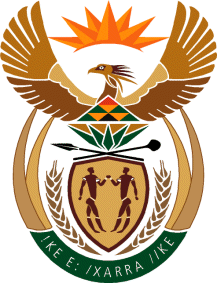 MinistryEmployment & LabourRepublic of South AfricaPrivate Bag X499, PRETORIA, 0001. Laboria House 215 Schoeman Street, PRETORA Tel: (012) 392 9620 Fax: 012 320 1942Private Bag X9090, CAPE TOWN, 8000. 120 Plein Street, 12th Floor, CAPE TOWN Tel: (021) 466 7160 Fax 021 432 2830www.labour.gov.zaNATIONAL ASSEMBLYWRITTEN REPLYQUESTION NUMBER: 624 [NW758E]624.	Ms R N Komane (EFF) to ask the Minister of Employment and Labour:Whether the Compensation Fund outsources the management of the Call-Centre, Help desk, CompEasy and other Call Centre mailboxes; if so, (a) who are the main contractors, (b) on what date(s) were they appointed, (c) what is the total value of the contract for each contractor and (d) what total number of unregistered claims are in inboxes and mailrooms waiting to be registered?						Draft Reply:The Compensation Fund does not outsource the management of the Call Centre, Help Desk, CompEasy and other call centre mailboxes. The claim registration process is automated through the CompEasy system where employers can register claims on their own. Where manual claims are submitted, these are sent to the Labour Centres by employers.